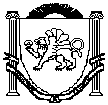 РЕСПУБЛИКА КРЫМНИЖНЕГОРСКИЙ РАЙОНАДМИНИСТРАЦИЯ ЕМЕЛЬЯНОВСКОГО СЕЛЬСКОГО ПОСЕЛЕНИЯПОСТАНОВЛЕНИЕ № 77 	с.Емельяновка20 июня 2023 г О  внесении изменений  в  постановление Администрации  Емельяновского   сельского  поселения Нижнегорского  района   Республики  Крым  от 04 октября 2022 года  № 126 «Об утверждении муниципальной программы «Благоустройство территории Емельяновского  сельского поселения Нижнегорского района  Республики Крым»В целях реализации Федерального закона «Об общих принципах организации местного самоуправления в Российской Федерации» от 6 октября 2003 г. N 131-ФЗ, руководствуясь Уставом муниципального образования Емельяновское сельское поселение Нижнегорского района Республики Крым, в целях повышения качества надлежащего содержания и благоустройства территории Емельяновского сельского поселения Нижнегорского района Республики Крым, администрация Емельяновского сельского поселения:              П О С Т А Н О В Л Я Е Т:           1. Внести изменения в муниципальную программу «Благоустройство территории Емельяновского  сельского поселения  Нижнегорского района  Республики Крым»  изложив ее в новой редакции (прилагается).         2. Финансирование расходов на реализацию муниципальной  программы «Благоустройство территории Емельяновского  сельского поселения  Нижнегорского района  Республики Крым» осуществлять в пределах средств, предусмотренных в бюджете муниципального образования Емельяновское сельское поселение Нижнегорского района Республики Крым  на указанные цели.         3. Настоящее постановление обнародовать на информационном стенде административного здания Емельяновского сельского совета.4. Настоящее постановление вступает в силу с момента его подписания.	5. Контроль за выполнением настоящего постановления оставляю за собой.Председатель Емельяновскогосельского совета-глава администрацииЕмельяновскогосельского поселения				Л.В.Цапенко		                                                                Приложение №1                                                                               к постановлению администрацииЕмельяновского сельского поселения                                                       от 20.06.2023 года № 77ПАСПОРТМУНИЦИПАЛЬНОЙ ПРОГРАММЫ«Благоустройство территории Емельяновского сельского поселения Нижнегорского района Республики Крым»Раздел 1.Содержание проблемы и обоснование необходимости ее Решения программными методами             В сложившейся ситуации участки, наиболее посещаемых общественных пространств, требуют проведения необходимых работ по комплексному благоустройству.            Для нормального развития сельского поселения имеет большое значение инженерное благоустройство его территорий. Инженерное благоустройство территорий включает в себя такие вопросы, как установка ограждений, озеленение территорий, уличному освещению территории поселения,  обустройство детских и спортивных площадок, парковой зоны, поддержание санитарного состояния мест скопления ТБО, мест общего пользования, проведение дератизации, восстановление линий уличного освещения, дезинсекции, мощение тротуаров и пешеходных дорожек, аккарицидной обработке мест общего пользования, расположенных в границах муниципального образования Емельяновское сельское поселение Нижнегорского района Республики Крым.Раздел 2.Основные цели и задачи, сроки и этапы реализации Муниципальной программы.2.1 Целями и задачами Программы являются:       Повышение качества, комфорта посещаемых объектов на территории Емельяновского сельского поселения Нижнегорского района Республики Крым, повышение уровня внешнего благоустройства территории населенных пунктов, их чистоты, решение экологических и санитарных проблем путем: - формирования единых подходов и ключевых приоритетов формирования комфортной среды на территории Емельяновского сельского поселения Нижнегорского района Республики Крым с учетом приоритетов территориального развития; - обеспечения физической, пространственной и информационной доступности общественных территорий для инвалидов и других маломобильных групп населения; - повышения уровня благоустройства общественных территорий. - формирования культурно - досуговой и воспитательной среды для молодежи; - обустройства существующих хозяйственных, детских, спортивных площадок малыми архитектурными формами ;- восстановление уличного освещения, установка на основных улицах Емельяновского сельского поселения Нижнегорского района Республики Крым светодиодных светильников позволит повысить безопасность дорожного движения. Эффективная эксплуатация осветительного оборудования позволит снизить бюджетные расходы за счет экономии электроэнергии и снижения эксплуатационных расходов, повысить надежность и долговечность работы сетей, улучшить условия проживания граждан.Срок реализации муниципальной программы рассчитан на 2023 год и на плановый период 2024 и 2025 годов.                                                       Задачи программы:      Формирование единых подходов и ключевых приоритетов формирования благоприятного социального микроклимата и благоустройства территории Емельяновского сельского поселения Нижнегорского района Республики Крым с учетом приоритетов территориального развития. Обеспечение физической, пространственной и информационной доступности к объектам общественных территорий для инвалидов и других маломобильных групп населения. Повышение уровня благоустройства общественных территорий. Целевыми показателями программы является количество благоустроенных общественных территорий; количество благоустроенных общественных территорий, на которых обеспечена доступность зданий, сооружений для инвалидов и других маломобильных групп населения, озелененных территорий в парковой зоне села, поддержание санитарного состояния мест общего пользования, освещенных улиц, проведенных дератизаций, дезинсекций, аккарицидной обработки мест общего пользования, расположенных в границах Емельяновского сельского поселения Нижнегорского района Республики Крым.Система жизнеобеспечения современного поселения состоит из многих взаимосвязанных подсистем, обеспечивающих жизненно необходимые для населения функции. Одной из таких подсистем является уличное освещение поселения. Как правило, жителю важно, чтобы зона его конкретного обитания была обеспечена нормальными условиями для проживания и безопасности. Непрерывный рост затрат на энергоносители повышает необходимость проведения эффективных мероприятий по восстановлению уличного освещения, позволяющих значительно сокращать издержки при эксплуатации сетей уличного освещения и обеспечивать энергосбережение в экономично-эффективном режиме. Применение энергосберегающего оборудования принесет значительный экономический эффект. Уличная сеть является важнейшей составляющей транспортной инфраструктуры.                                                    Раздел 3.Система программных мероприятий             Благоустройство территории - комплекс предусмотренных правилами благоустройства территорий муниципального образования мероприятий по содержанию территории, а также по проектированию и размещению объектов благоустройства, направленных на обеспечение и повышение комфортности условий проживания граждан, поддержание и улучшение санитарного и эстетического состояния территории.            Мероприятиями муниципальной программы являются:- расходы на реализацию мероприятий по благоустройству поселения в рамках программного направления расходов;-работы по благоустройству общественной территории, расположенной по адресу: Республика Крым, Нижнегорский р-н, Емельяновское сельское поселение, с.Емельяновка, ул.Центральная (мощение тротуаров и пешеходных дорожек);- расходы на проведение мероприятий по обеспечению уличным освещением территории муниципального образования Емельяновское сельское поселение  Нижнегорского района Республики Крым.   Мероприятия муниципальной программы включают благоустройство общественных территорий, санитарную уборку территории поселения (подбор случайного мусора, уборка урн, покос травы); дезинсекцию и дератизацию мест общего пользования, аккарицидную обработку, работы по благоустройству общественной территории, расположенной по адресу: Республика Крым, Нижнегорский р-н, Емельяновское сельское поселение, с.Емельяновка, ул.Центральная (мощение тротуаров и пешеходных дорожек) , восстановление уличного освещения Емельяновского сельского поселения Нижнегорского района Республики Крым: с. Емельяновка (ул.Спортивная, ул.Виноградная, ул.Чернухи, ул.И.Красникова, ул.Молодежная, ул. Ровенская, ул.Садовая, ул.Центральная, ул.Керченская).В процессе реализации программных мероприятий в соответствии с бюджетом муниципального образования Емельяновское сельское поселение Нижнегорского района Республики Крым на соответствующие финансовые годы они могут корректироваться.Перечень мероприятий муниципальной программы представлен в приложении №1 к муниципальной программе.Раздел 4.Нормативное обеспечение        Программа разработана в соответствии с Федеральным законом от 06.10.2003 № 131-ФЗ «Об общих принципах организации местного самоуправления в Российской Федерации», статьями 83, 84 Конституции Республики Крым, статьями 28, 41 Закона Республики Крым от 21.05.2014 № 5- ЗРК «О системе исполнительных органов государственной власти Республики Крым», Уставом муниципального образования Емельяновское сельское поселение Нижнегорского района Республики Крым. 	Раздел 5. Сроки и этапы реализации муниципальной программыСрок реализации муниципальной программы рассчитан на 2023 год и на плановый период 2024 и 2025 годов.	Раздел 6.Объемы финансового обеспечения муниципальной программы и источники финансированияОбъемы финансового обеспечения муниципальной программы:-2023 г.- 5439,40849 тыс руб.-2024г. -177,89430  тыс.руб.-2025г- 32,27995 тыс.руб..Объем ассигнований из бюджета муниципального образования Емельяновское сельское поселение Нижнегорского района Республики Крым на реализацию муниципальной программы утверждается в бюджете по соответствующим статьям расходов на соответствующие годы.Объем финансирования муниципальной программы ежегодно уточняется в соответствии с решением Емельяновского сельского совета Нижнегорского района Республики об утверждении бюджета муниципального образования Емельяновского сельское поселение Нижнегорского района Республики Крым на соответствующий финансовый год и на плановый период. Финансовое обеспечение муниципальной программы осуществляется за счет средств бюджета муниципального образования Емельяновское сельское поселение Нижнегорского района Республики Крым, а так же бюджета Республики Крым по Соглашению о предоставлении в 2023 году субсидии бюджету муниципального образования Емельяновское сельское поселение Нижнегорского района Республики Крым на софинансирование расходных обязательств, связанных с реализацией мероприятий по обеспечению уличным освещением территорий муниципальных образований Республики Крым, выделенных на исполнение действующих обязательств на 2023 год и на плановый период 2024 и 2025 годов, соглашению о предоставлении в 2023 году из бюджета Республики Крым субсидии бюджету муниципального образования Емельяновское сельское поселение Нижнегорского района Республики Крым на софинансирование реализации проектов инициативного бюджетирования в Республике Крым и  внебюджетных средств.Ресурсное обеспечение реализации муниципальной программы представлено в приложении. Раздел 7.Ожидаемые конечные результаты реализации муниципальной программыОсновными ожидаемыми конечными результатами реализации программы являются увеличение доли благоустроенных общественных территорий, повышение уровня комфорта граждан, улучшение внешнего облика территории, восстановление линий уличного освещения Садового сельского поселения Нижнегорского района Республики Крым.Сведения о показателях (индикаторах) муниципальной программы и их значениях представлены в приложении. Раздел 8.Контроль за исполнением Муниципальной программыКонтроль за исполнением программы осуществляет администрация Емельяновского сельского поселения Нижнегорского района Республики Крым.Реализация целевой программы Емельяновского сельского поселения Нижнегорского района Республики Крым осуществляется на основе:муниципальных контрактов (договоров подряда), заключаемых муниципальным заказчиком программы с исполнителями программных мероприятий в соответствии с Федеральным законом 05.04.2013 № 44-ФЗ "О контрактной системе в сфере закупок товаров, работ, услуг для обеспечения государственных и муниципальных нужд";соблюдения условий, порядка, правил, утвержденных федеральными, республиканскими и муниципальными правовыми актами.        Общественная муниципальная территория - территории, которыми беспрепятственно пользуется неограниченный круг лиц на бесплатной основе (в том числе площади, улицы, проезды, кладбища, скверы, бульвары, парки).                                                 Трудовое участие заинтересованных лиц - выполнение неоплачиваемых работ по благоустройству, не требующих специальной квалификации (субботник, окрашивание элементов благоустройства, высадка растений, создание клумб).        Утверждение (корректировка) правил благоустройства поселений, с учетом общественных обсуждений и методических рекомендаций, утвержденных Министерством строительства и жилищно-коммунального хозяйства Российской Федерации.           Ответственный исполнитель программы обеспечивает разработку, координацию деятельности соисполнителей и участников программы, а также мониторинг ее реализации и предоставление отчетности о достижении целевых показателей (индикаторов) программы.Раздел 9.Оценка эффективности социально-экономических и экологических последствий от реализации долгосрочной целевой программыОценка эффективности муниципальной программы «Благоустройство Емельяновского сельского поселения Нижнегорского района Республики Крым» проводится в соответствии с постановлением администрации Емельяновского сельского поселения Нижнегорского района Республики Крым № 78 от 25.07.2016г. «Об утверждении Порядка принятия решения о разработке долгосрочных целевых программ Емельяновского сельского поселения и их формирования и реализация» и постановлением № 124 от 18.10.2017г. «Об утверждении Методики оценки эффективности реализации муниципальных целевых программ».Перечень основных мероприятий муниципальной программы «Благоустройство территории Емельяновского сельского поселения Нижнегорского района Республики Крым»                      Ресурсное обеспечение реализации муниципальной программы «Благоустройство территории Емельяновского сельского поселения Нижнегорского района Республики Крым» по источникам финансированияСведения о показателях (индикаторах) муниципальной программы «Благоустройство Емельяновского сельского поселения Нижнегорского района Республики Крым» и их значенияхНаименование муниципальной программыМуниципальная программа «Благоустройство территории Емельяновского сельского поселения Нижнегорского района Республики Крым».Основания разработки муниципальной программыФедеральный закон Российской Федерации от 06.10.2003 131 –ФЗ «Об общих принципах организации местного самоуправления в Российской Федерации»;Заказчик муниципальной программыАдминистрация Емельяновского сельского поселения Нижнегорского района Республики КрымРазработчик программы Администрация Емельяновского сельского поселения Нижнегорского района Республики Крым Ответственный исполнитель муниципальной программыАдминистрация Емельяновского сельского поселения Нижнегорского района Республики КрымЦель муниципальной программы1.Обеспечение безопасного проживания и жизнедеятельности населения поселения, обеспечение экологической безопасности, улучшение эстетического состояния объектов благоустройства и их бесперебойного функционирования. Совершенствование системы комплексного благоустройства Емельяновского сельского поселения Нижнегорского района Республики Крым 2.Создание благоприятных, комфортных условий для проживания и массового отдыха населения, благоустройство территории Емельяновского сельского поселения, качества предоставляемых коммунальных услуг.3.Обустройство мест массового отдыха населения и спорта. Основные задачи муниципальной программы Формирование единых подходов и ключевых приоритетов формирования благоприятного социального микроклимата и благоустройства территории Садового сельского поселения Нижнегорского района Республики Крым с учетом приоритетов территориального развития. Обеспечение физической, пространственной и информационной доступности к объектам общественных территорий для инвалидов и других маломобильных групп населения. Повышение уровня благоустройства общественных территорий. Этапы и срокиреализациипрограммы 2023-2025 годыСрок реализации муниципальной программы2023-2025 годыИсточник финансирования муниципальной программыЗа счет средств бюджета Республики Крым, бюджета муниципального образования Емельяновское сельское поселение Нижнегорского района Республики Крым и внебюджетных средств.Объемы и источники финансирования муниципальной программыОбъем финансового обеспечения муниципальной программы: -2023 г.- 5439,40849 тыс руб.-2024г. -177,89430  тыс.руб.-2025г- 32,27995 тыс.руб.Ожидаемые и конечные результаты от реализации программы-увеличение доли благоустроенных общественных территорий на территории Емельяновского сельского поселения Нижнегорского района Республики Крым;-повышение уровня комфорта граждан;-улучшение внешнего облика Емельяновского сельского поселения Нижнегорского района Республики Крым;- восстановление линий уличного освещения, обеспечение надежного и высокоэффективного наружного уличного освещения территории Емельяновского сельского поселения Нижнегорского района Республики Крым, увеличение безопасности дорожного движения в поселении, улучшение условий проживания граждан №  
п/пНаименование основного мероприятияОтветственный исполнитель основного мероприятия №  
п/пНаименование основного мероприятияОтветственный исполнитель основного мероприятияСрокСрокОжидаемый непосредственный результат реализации основного мероприятия (краткое описание №  
п/пНаименование основного мероприятияОтветственный исполнитель основного мероприятияНачала реализации (год)окончание реализации (год)Ожидаемый непосредственный результат реализации основного мероприятия (краткое описание1Расходы на реализацию мероприятий по благоустройству поселения в рамках программного направления расходовАдминистрация Емельяновского сельского поселения Нижнегорского района Республики Крым20232025Улучшение внешнего облика Емельяновского сельского поселения Нижнегорского района Республики Крым и повышение уровня комфортности для населения.Санитарно-эпидемиологическое благополучие населения и снижение риска для здоровья населения2.Работы по благоустройству общественной территории, расположенной по адресу: Республика Крым, Нижнегорский р-н, Емельяновское сельское поселение, с.Емельяновка, ул.Центральная (мощение тротуаров и пешеходных дорожек)Администрация Емельяновского сельского поселения Нижнегорского района Республики Крым20232023Улучшение внешнего облика Емельяновского сельского поселения Нижнегорского района Республики Крым и повышение уровня комфортности для населения3Расходы на проведение мероприятий по обеспечению уличным освещением территории муниципального образования Емельяновское сельское поселение Нижнегорского района Республики КрымАдминистрация Емельяновского сельского поселения Нижнегорского района Республики Крым20232023Восстановление системы наружного освещения для обеспечение надежного и высокоэффективного уличного освещения территории Емельяновского сельского поселения Нижнегорского района Республики Крым, формирование комфортных условий проживания населения.Наименование муниципальной программыОтветственный исполнительИсточник финансирования (наименование источников финансирования)Оценка расходов по годам реализации муниципальной программы (тыс. руб.)Оценка расходов по годам реализации муниципальной программы (тыс. руб.)Оценка расходов по годам реализации муниципальной программы (тыс. руб.)Наименование муниципальной программыОтветственный исполнительИсточник финансирования (наименование источников финансирования)202320242025123456Муниципальная программа «Благоустройство Емельяновского сельского поселения Нижнегорского района Республики Крым»Администрация Емельяновского сельского поселения Нижнегорского района Республики КрымВсего:5439,40849177,8943032,27995Муниципальная программа «Благоустройство Емельяновского сельского поселения Нижнегорского района Республики Крым»Администрация Емельяновского сельского поселения Нижнегорского района Республики Крымв т.ч. по отдельным источникам финансирования:Муниципальная программа «Благоустройство Емельяновского сельского поселения Нижнегорского района Республики Крым»Администрация Емельяновского сельского поселения Нижнегорского района Республики КрымФедеральный бюджет0,0000,0000,000Муниципальная программа «Благоустройство Емельяновского сельского поселения Нижнегорского района Республики Крым»Администрация Емельяновского сельского поселения Нижнегорского района Республики КрымБюджет Республики Крым4264,690900,0000,000Муниципальная программа «Благоустройство Емельяновского сельского поселения Нижнегорского района Республики Крым»Администрация Емельяновского сельского поселения Нижнегорского района Республики КрымБюджет муниципального образования Емельяновское сельское поселение Нижнегорского района Республики Крым1048,66759177,8943032,27995Муниципальная программа «Благоустройство Емельяновского сельского поселения Нижнегорского района Республики Крым»Администрация Емельяновского сельского поселения Нижнегорского района Республики КрымВнебюджетные средства126,0500,0000,000в том числе по мероприятиям:в том числе по мероприятиям:в том числе по мероприятиям:в том числе по мероприятиям:в том числе по мероприятиям:в том числе по мероприятиям:Расходы на реализацию мероприятий по благоустройству поселения в рамках программного направления расходовАдминистрация Емельяновского сельского поселения Нижнегорского района Республики КрымВсего:785,97596177,8943032,27995Расходы на реализацию мероприятий по благоустройству поселения в рамках программного направления расходовАдминистрация Емельяновского сельского поселения Нижнегорского района Республики Крымв т.ч. по отдельным источникам финансирования:Расходы на реализацию мероприятий по благоустройству поселения в рамках программного направления расходовАдминистрация Емельяновского сельского поселения Нижнегорского района Республики КрымФедеральный бюджет0,0000,0000,000Расходы на реализацию мероприятий по благоустройству поселения в рамках программного направления расходовАдминистрация Емельяновского сельского поселения Нижнегорского района Республики КрымБюджет Республики Крым0,0000,0000,000Расходы на реализацию мероприятий по благоустройству поселения в рамках программного направления расходовАдминистрация Емельяновского сельского поселения Нижнегорского района Республики КрымБюджет муниципального образования Емельяновское сельское поселение Нижнегорского района Республики Крым785,97596177,8943032,27995Расходы на реализацию мероприятий по благоустройству поселения в рамках программного направления расходовАдминистрация Емельяновского сельского поселения Нижнегорского района Республики КрымВнебюджетные средства0,0000,0000,000Работы по благоустройству общественной территории, расположенной по адресу: Республика Крым, Нижнегорский р-н, Емельяновское сельское поселение, с.Емельяновка, ул.Центральная (мощение тротуаров и пешеходных дорожек)Администрация Емельяновского сельского поселения Нижнегорского района Республики КрымВсего:999,6000,0000,000Работы по благоустройству общественной территории, расположенной по адресу: Республика Крым, Нижнегорский р-н, Емельяновское сельское поселение, с.Емельяновка, ул.Центральная (мощение тротуаров и пешеходных дорожек)Администрация Емельяновского сельского поселения Нижнегорского района Республики Крымв т.ч. по отдельным источникам финансирования:0,0000,000Работы по благоустройству общественной территории, расположенной по адресу: Республика Крым, Нижнегорский р-н, Емельяновское сельское поселение, с.Емельяновка, ул.Центральная (мощение тротуаров и пешеходных дорожек)Администрация Емельяновского сельского поселения Нижнегорского района Республики КрымФедеральный бюджет0,0000,0000,000Работы по благоустройству общественной территории, расположенной по адресу: Республика Крым, Нижнегорский р-н, Емельяновское сельское поселение, с.Емельяновка, ул.Центральная (мощение тротуаров и пешеходных дорожек)Администрация Емельяновского сельского поселения Нижнегорского района Республики КрымБюджет Республики Крым793,5500,0000,000Работы по благоустройству общественной территории, расположенной по адресу: Республика Крым, Нижнегорский р-н, Емельяновское сельское поселение, с.Емельяновка, ул.Центральная (мощение тротуаров и пешеходных дорожек)Администрация Емельяновского сельского поселения Нижнегорского района Республики КрымБюджет муниципального образования Емельяновское сельское поселение Нижнегорского района Республики Крым80,0000,0000,000Работы по благоустройству общественной территории, расположенной по адресу: Республика Крым, Нижнегорский р-н, Емельяновское сельское поселение, с.Емельяновка, ул.Центральная (мощение тротуаров и пешеходных дорожек)Администрация Емельяновского сельского поселения Нижнегорского района Республики КрымВнебюджетные средства126,0500,0000,000Расходы на проведение мероприятий по обеспечению уличным освещением территории муниципального образования Емельяновское сельское поселение Нижнегорского района Республики КрымАдминистрация Емельяновского сельского поселения Нижнегорского района Республики КрымВсего:3 653,832530,0000,000Расходы на проведение мероприятий по обеспечению уличным освещением территории муниципального образования Емельяновское сельское поселение Нижнегорского района Республики КрымАдминистрация Емельяновского сельского поселения Нижнегорского района Республики Крымв т.ч. по отдельным источникам финансирования:0,0000,000Расходы на проведение мероприятий по обеспечению уличным освещением территории муниципального образования Емельяновское сельское поселение Нижнегорского района Республики КрымАдминистрация Емельяновского сельского поселения Нижнегорского района Республики КрымФедеральный бюджет0,0000,0000,000Расходы на проведение мероприятий по обеспечению уличным освещением территории муниципального образования Емельяновское сельское поселение Нижнегорского района Республики КрымАдминистрация Емельяновского сельского поселения Нижнегорского района Республики КрымБюджет Республики Крым3 471,140900,0000,000Расходы на проведение мероприятий по обеспечению уличным освещением территории муниципального образования Емельяновское сельское поселение Нижнегорского района Республики КрымАдминистрация Емельяновского сельского поселения Нижнегорского района Республики КрымБюджет муниципального образования Емельяновское сельское поселение Нижнегорского района Республики Крым182,691630,0000,000Расходы на проведение мероприятий по обеспечению уличным освещением территории муниципального образования Емельяновское сельское поселение Нижнегорского района Республики КрымАдминистрация Емельяновского сельского поселения Нижнегорского района Республики КрымВнебюджетные средства0,0000,0000,000№ п/пПоказатель (индикатор) (наименование)Единица измеренияВсегоВ том числе:В том числе:В том числе:№ п/пПоказатель (индикатор) (наименование)Единица измеренияВсегоЗначение реализации муниципальной программы показателей по годам:Значение реализации муниципальной программы показателей по годам:Значение реализации муниципальной программы показателей по годам:2023*202420251Доля благоустроенных общественных территорий%1001001001002Количество проведенных дезинсекций и дератизаций мест общего пользованияед.62223Мощение тротуаров и пешеходных дорожекед.114Площадь территории поселения, подлежащей санитарной уборке (подбор случайного мусора, уборка урн, покос травы)кв.м.1218004060040600406005Протяженность восстанавливаемого уличного освещениякм14,59714,5976Количество восстановленных светильниковшт228228